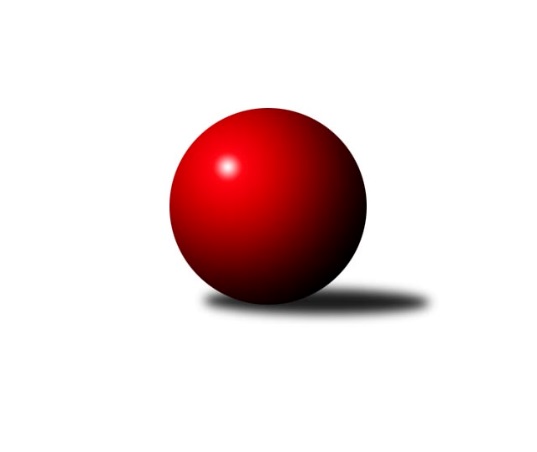 Č.2Ročník 2019/2020	21.9.2019Nejlepšího výkonu v tomto kole: 3328 dosáhlo družstvo: KK Slovan Rosice B2. KLZ B 2019/2020Výsledky 2. kolaSouhrnný přehled výsledků:KK Slovan Rosice B	- TJ Jiskra Otrokovice	6:2	3328:3248	15.0:9.0	21.9.KK Mor.Slávia Brno	- KK Vyškov	3:5	3107:3120	12.0:12.0	21.9.TJ Sokol Husovice	- TJ Sokol Luhačovice	8:0	3220:2948	21.0:3.0	21.9.Tabulka družstev:	1.	TJ Sokol Husovice	1	1	0	0	8.0 : 0.0 	21.0 : 3.0 	 3220	2	2.	KK Slovan Rosice B	1	1	0	0	6.0 : 2.0 	15.0 : 9.0 	 3328	2	3.	KK Vyškov	1	1	0	0	5.0 : 3.0 	12.0 : 12.0 	 3120	2	4.	KK Šumperk	0	0	0	0	0.0 : 0.0 	0.0 : 0.0 	 0	0	5.	KK Mor.Slávia Brno	1	0	0	1	3.0 : 5.0 	12.0 : 12.0 	 3107	0	6.	TJ Jiskra Otrokovice	1	0	0	1	2.0 : 6.0 	9.0 : 15.0 	 3248	0	7.	TJ Sokol Luhačovice	1	0	0	1	0.0 : 8.0 	3.0 : 21.0 	 2948	0Podrobné výsledky kola:	 KK Slovan Rosice B	3328	6:2	3248	TJ Jiskra Otrokovice	Anna Štraufová	154 	 155 	 140 	139	588 	 3:1 	 534 	 125	123 	 150	136	Renata Mikulcová st.	Aneta Ondovčáková	150 	 140 	 142 	150	582 	 4:0 	 525 	 142	129 	 128	126	Hana Jonášková	Šárka Palková	141 	 137 	 146 	126	550 	 2:2 	 533 	 119	139 	 135	140	Monika Niklová	Barbora Bártková	144 	 134 	 127 	138	543 	 4:0 	 498 	 132	124 	 122	120	Marta Zavřelová	Petra Dosedlová	130 	 150 	 121 	152	553 	 1:3 	 592 	 160	152 	 144	136	Hana Stehlíková	Eva Dosedlová *1	134 	 125 	 120 	133	512 	 1:3 	 566 	 150	123 	 159	134	Kateřina Fryštackározhodčí: Milan Bružastřídání: *1 od 61. hodu Eva PutnováNejlepší výkon utkání: 592 - Hana Stehlíková	 KK Mor.Slávia Brno	3107	3:5	3120	KK Vyškov	Martina Dosedlová	147 	 129 	 142 	118	536 	 3:1 	 519 	 128	125 	 137	129	Lenka Hrdinová	Radka Šindelářová	119 	 132 	 101 	134	486 	 1:3 	 518 	 136	137 	 132	113	Monika Tilšerová	Gabriela Helisová	142 	 105 	 141 	119	507 	 2:2 	 504 	 122	125 	 125	132	Tereza Vidlářová	Michaela Varmužová	143 	 125 	 127 	142	537 	 1:3 	 550 	 156	132 	 137	125	Zuzana Štěrbová	Lenka Kričinská	130 	 139 	 152 	139	560 	 4:0 	 505 	 110	135 	 131	129	Lucie Trávníčková	Romana Sedlářová	126 	 110 	 115 	130	481 	 1:3 	 524 	 129	128 	 141	126	Pavla Fialovározhodčí: Olšáková LeaNejlepší výkon utkání: 560 - Lenka Kričinská	 TJ Sokol Husovice	3220	8:0	2948	TJ Sokol Luhačovice	Markéta Gabrhelová	149 	 151 	 145 	153	598 	 4:0 	 485 	 134	105 	 122	124	Hana Krajíčková	Katrin Valuchová	124 	 124 	 138 	146	532 	 3:1 	 505 	 137	122 	 131	115	Šárka Nováková	Blanka Sedláková	123 	 141 	 133 	150	547 	 4:0 	 473 	 115	131 	 113	114	Andrea Katriňáková	Lucie Oriňáková	112 	 129 	 140 	149	530 	 3:1 	 506 	 122	124 	 120	140	Monika Hubíková	Lenka Hanušová	122 	 144 	 121 	115	502 	 4:0 	 470 	 117	131 	 120	102	Ludmila Pančochová *1	Lucie Kelpenčevová	127 	 112 	 131 	141	511 	 3:1 	 509 	 111	143 	 120	135	Hana Konečnározhodčí: Igor Sedlákstřídání: *1 od 61. hodu Helena KonečnáNejlepší výkon utkání: 598 - Markéta GabrhelováPořadí jednotlivců:	jméno hráče	družstvo	celkem	plné	dorážka	chyby	poměr kuž.	Maximum	1.	Markéta Gabrhelová 	TJ Sokol Husovice	598.00	369.0	229.0	1.0	1/1	(598)	2.	Hana Stehlíková 	TJ Jiskra Otrokovice	592.00	388.0	204.0	1.0	1/1	(592)	3.	Anna Štraufová 	KK Slovan Rosice B	588.00	376.0	212.0	2.0	1/1	(588)	4.	Aneta Ondovčáková 	KK Slovan Rosice B	582.00	382.0	200.0	2.0	1/1	(582)	5.	Kateřina Fryštacká 	TJ Jiskra Otrokovice	566.00	371.0	195.0	8.0	1/1	(566)	6.	Lenka Kričinská 	KK Mor.Slávia Brno	560.00	385.0	175.0	3.0	1/1	(560)	7.	Petra Dosedlová 	KK Slovan Rosice B	553.00	374.0	179.0	9.0	1/1	(553)	8.	Zuzana Štěrbová 	KK Vyškov	550.00	370.0	180.0	3.0	1/1	(550)	9.	Šárka Palková 	KK Slovan Rosice B	550.00	376.0	174.0	4.0	1/1	(550)	10.	Blanka Sedláková 	TJ Sokol Husovice	547.00	359.0	188.0	6.0	1/1	(547)	11.	Barbora Bártková 	KK Slovan Rosice B	543.00	360.0	183.0	4.0	1/1	(543)	12.	Michaela Varmužová 	KK Mor.Slávia Brno	537.00	363.0	174.0	4.0	1/1	(537)	13.	Martina Dosedlová 	KK Mor.Slávia Brno	536.00	355.0	181.0	4.0	1/1	(536)	14.	Renata Mikulcová  st.	TJ Jiskra Otrokovice	534.00	366.0	168.0	10.0	1/1	(534)	15.	Monika Niklová 	TJ Jiskra Otrokovice	533.00	347.0	186.0	5.0	1/1	(533)	16.	Katrin Valuchová 	TJ Sokol Husovice	532.00	361.0	171.0	7.0	1/1	(532)	17.	Lucie Oriňáková 	TJ Sokol Husovice	530.00	356.0	174.0	7.0	1/1	(530)	18.	Hana Jonášková 	TJ Jiskra Otrokovice	525.00	384.0	141.0	9.0	1/1	(525)	19.	Pavla Fialová 	KK Vyškov	524.00	364.0	160.0	5.0	1/1	(524)	20.	Lenka Hrdinová 	KK Vyškov	519.00	360.0	159.0	3.0	1/1	(519)	21.	Monika Tilšerová 	KK Vyškov	518.00	372.0	146.0	14.0	1/1	(518)	22.	Lucie Kelpenčevová 	TJ Sokol Husovice	511.00	349.0	162.0	9.0	1/1	(511)	23.	Hana Konečná 	TJ Sokol Luhačovice	509.00	347.0	162.0	10.0	1/1	(509)	24.	Gabriela Helisová 	KK Mor.Slávia Brno	507.00	330.0	177.0	8.0	1/1	(507)	25.	Monika Hubíková 	TJ Sokol Luhačovice	506.00	356.0	150.0	12.0	1/1	(506)	26.	Lucie Trávníčková 	KK Vyškov	505.00	348.0	157.0	9.0	1/1	(505)	27.	Šárka Nováková 	TJ Sokol Luhačovice	505.00	361.0	144.0	7.0	1/1	(505)	28.	Tereza Vidlářová 	KK Vyškov	504.00	349.0	155.0	7.0	1/1	(504)	29.	Lenka Hanušová 	TJ Sokol Husovice	502.00	333.0	169.0	10.0	1/1	(502)	30.	Marta Zavřelová 	TJ Jiskra Otrokovice	498.00	348.0	150.0	11.0	1/1	(498)	31.	Radka Šindelářová 	KK Mor.Slávia Brno	486.00	334.0	152.0	9.0	1/1	(486)	32.	Hana Krajíčková 	TJ Sokol Luhačovice	485.00	353.0	132.0	14.0	1/1	(485)	33.	Romana Sedlářová 	KK Mor.Slávia Brno	481.00	336.0	145.0	7.0	1/1	(481)	34.	Andrea Katriňáková 	TJ Sokol Luhačovice	473.00	349.0	124.0	17.0	1/1	(473)Sportovně technické informace:Starty náhradníků:registrační číslo	jméno a příjmení 	datum startu 	družstvo	číslo startu22732	Radka Šindelářová	21.09.2019	KK Mor.Slávia Brno	1x
Hráči dopsaní na soupisku:registrační číslo	jméno a příjmení 	datum startu 	družstvo	26109	Marta Zavřelová	21.09.2019	TJ Jiskra Otrokovice	8675	Eva Putnová	21.09.2019	KK Slovan Rosice B	21177	Monika Niklová	21.09.2019	TJ Jiskra Otrokovice	22507	Barbora Bártková	21.09.2019	KK Slovan Rosice B	11592	Lucie Oriňaková	21.09.2019	TJ Sokol Husovice	Program dalšího kola:3. kolo			-- volný los -- - KK Slovan Rosice B	28.9.2019	so	10:00	TJ Sokol Luhačovice - TJ Jiskra Otrokovice	28.9.2019	so	10:30	TJ Sokol Husovice - KK Mor.Slávia Brno	28.9.2019	so	13:00	KK Vyškov - KK Šumperk	Nejlepší šestka kola - absolutněNejlepší šestka kola - absolutněNejlepší šestka kola - absolutněNejlepší šestka kola - absolutněNejlepší šestka kola - dle průměru kuželenNejlepší šestka kola - dle průměru kuželenNejlepší šestka kola - dle průměru kuželenNejlepší šestka kola - dle průměru kuželenNejlepší šestka kola - dle průměru kuželenPočetJménoNázev týmuVýkonPočetJménoNázev týmuPrůměr (%)Výkon1xMarkéta GabrhelováHusovice5981xMarkéta GabrhelováHusovice114.95981xHana StehlíkováOtrokovice5921xHana StehlíkováOtrokovice110.915921xAnna ŠtraufováRosice B5881xAnna ŠtraufováRosice B110.165881xAneta OndovčákováRosice B5821xLenka KričinskáMS Brno109.695601xKateřina FryštackáOtrokovice5661xAneta OndovčákováRosice B109.035821xLenka KričinskáMS Brno5602xZuzana ŠtěrbováVyškov107.73550